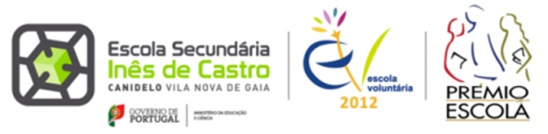 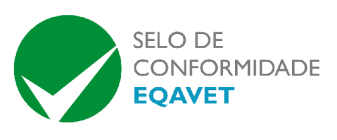 CANDIDATURA À BOLSA DE MÉRITO PARA ALUNOS CARENCIADOS DO ENSINO SECUNDÁRIO – Ano letivo 2022/23Nome do(a) aluno(a)  cartão escolar nº  a, nascido(a) a , Filho(a) de  e de,  tendo concluído, na Escola Secundária de Inês de Castro, no ano letivo 2021/22, o  ano, com a média de  (média calculada com arredondamento e com aproveitamento a todas as disciplinas curriculares ou módulos),  apresenta a sua candidatura à Bolsa de Mérito para o ano letivo de 2022/23, ano em que irá frequentar o  ano do ensino secundário, na Escola Canidelo,			DATA: 	            ASSINATURAS (obrigatório, manual ou digital)	ALUNO			ENC.EDUCAÇÃOTransferência bancária para o IBAN:                                 (entregar comprovativo da conta bancária onde conste o nome do(a) E.Ed. ou do(a) Aluno(a))     P T  5 0  /  /  /  /     /  /  /  /    /  /  /  /    /  /  /  /    /  /  /  /    /O montante da Bolsa de Mérito é determinado a partir do valor correspondente a 2 vezes e meia do indexante dos apoios sociais (IAS) em vigor no início do ano letivo, processada em três prestações a escalonar nas seguintes condições: 40% durante o 1º período e 30% em cada um dos períodos letivos subsequentes.Parecer do ASENo ato da entrega da candidatura à bolsa de mérito, o(a) aluno(a) apresenta as seguintes condições:Posicionamento no _____escalão do abono de família, que lhe confere o escalão _____ do ASE.___/___/ _____                O/A  Técnico(a) do ASE                                          ____________________________Confirmo a média de ____ valores e:       Atribuo ao(à) aluno(a) a Bolsa de Mérito para o ano letivo 2022/23.       Não atribuo ao(à) aluno(a) a Bolsa de Mérito para o ano letivo de 2022/23, por não satisfazer as condições exigidas por lei.___/___/ _____                           A Diretora                                          ____________________________